7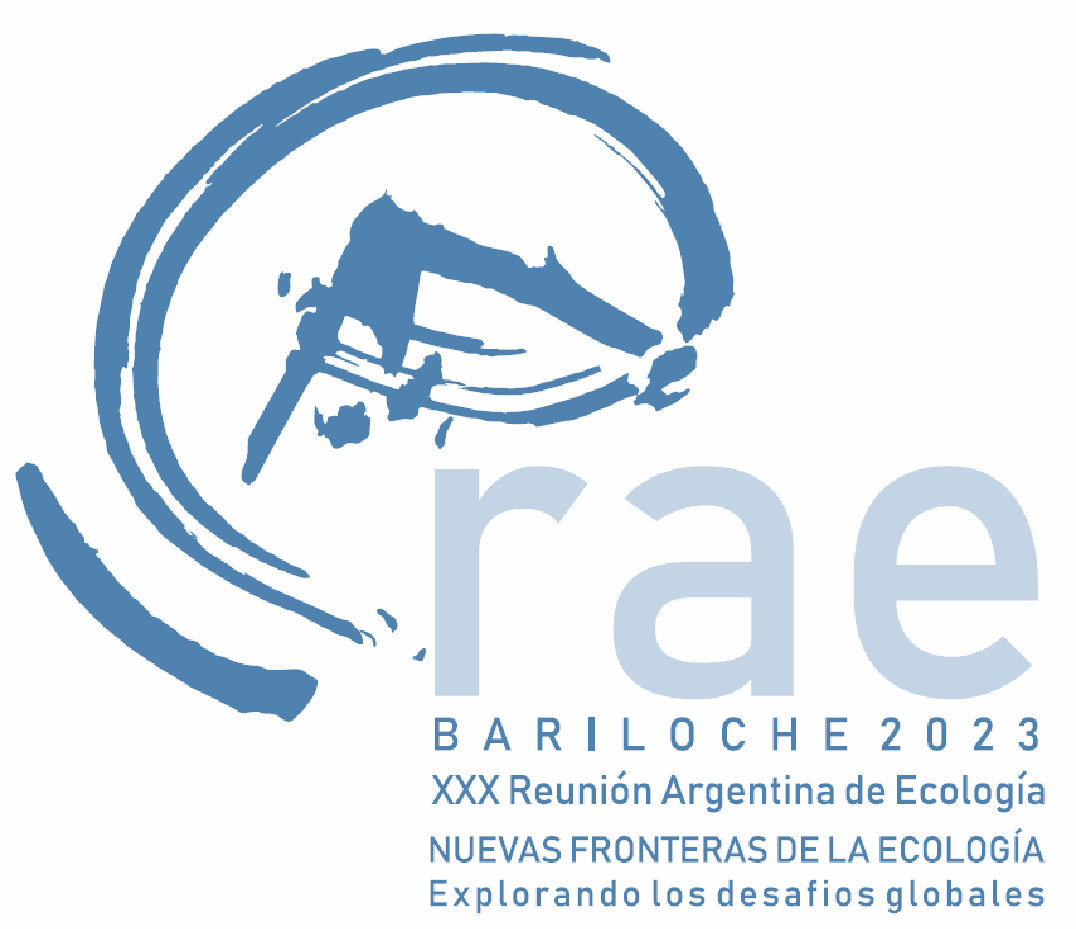 XXX Reunión Argentina de Ecología- Cuarta Circular 2023 –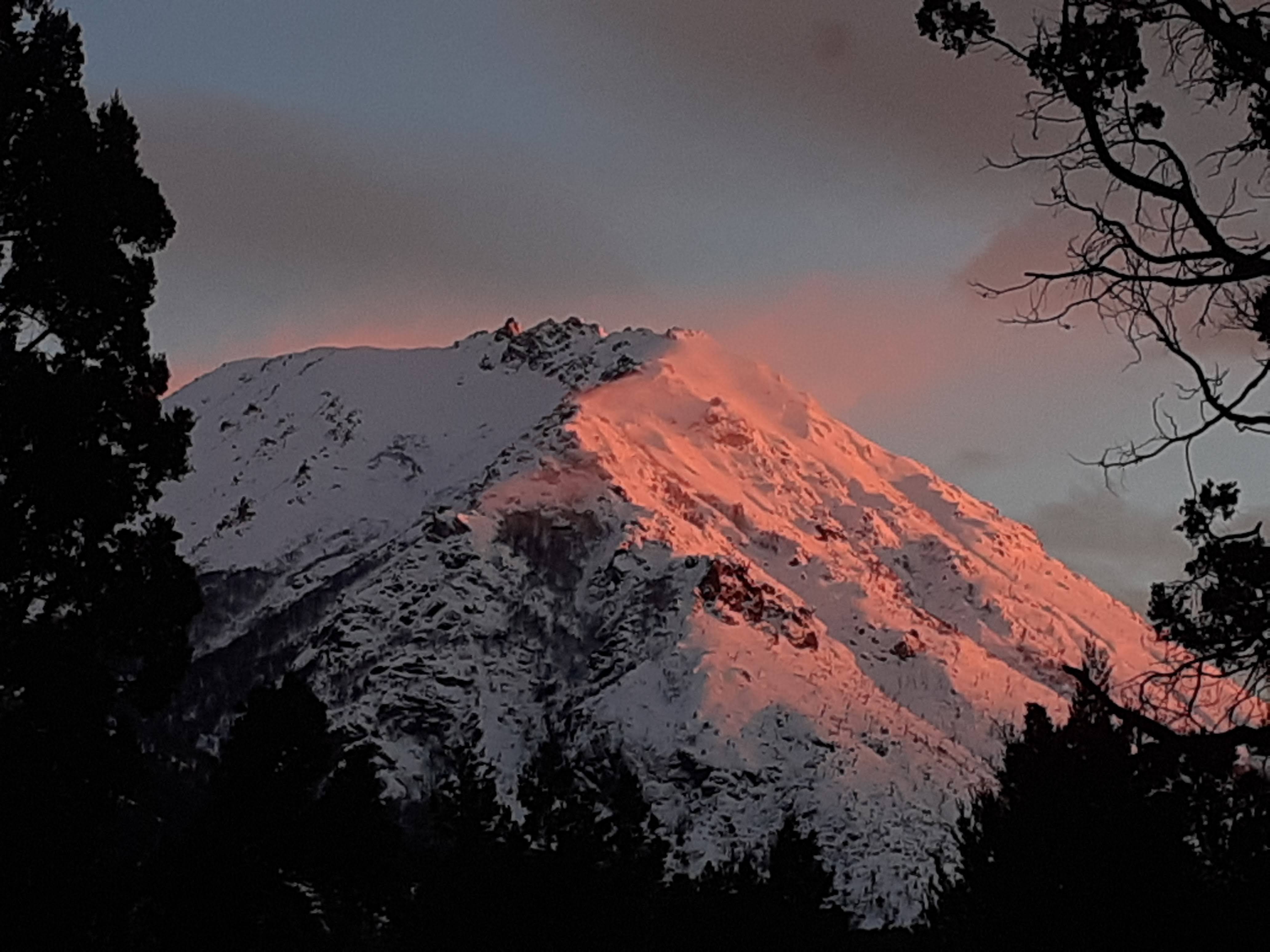 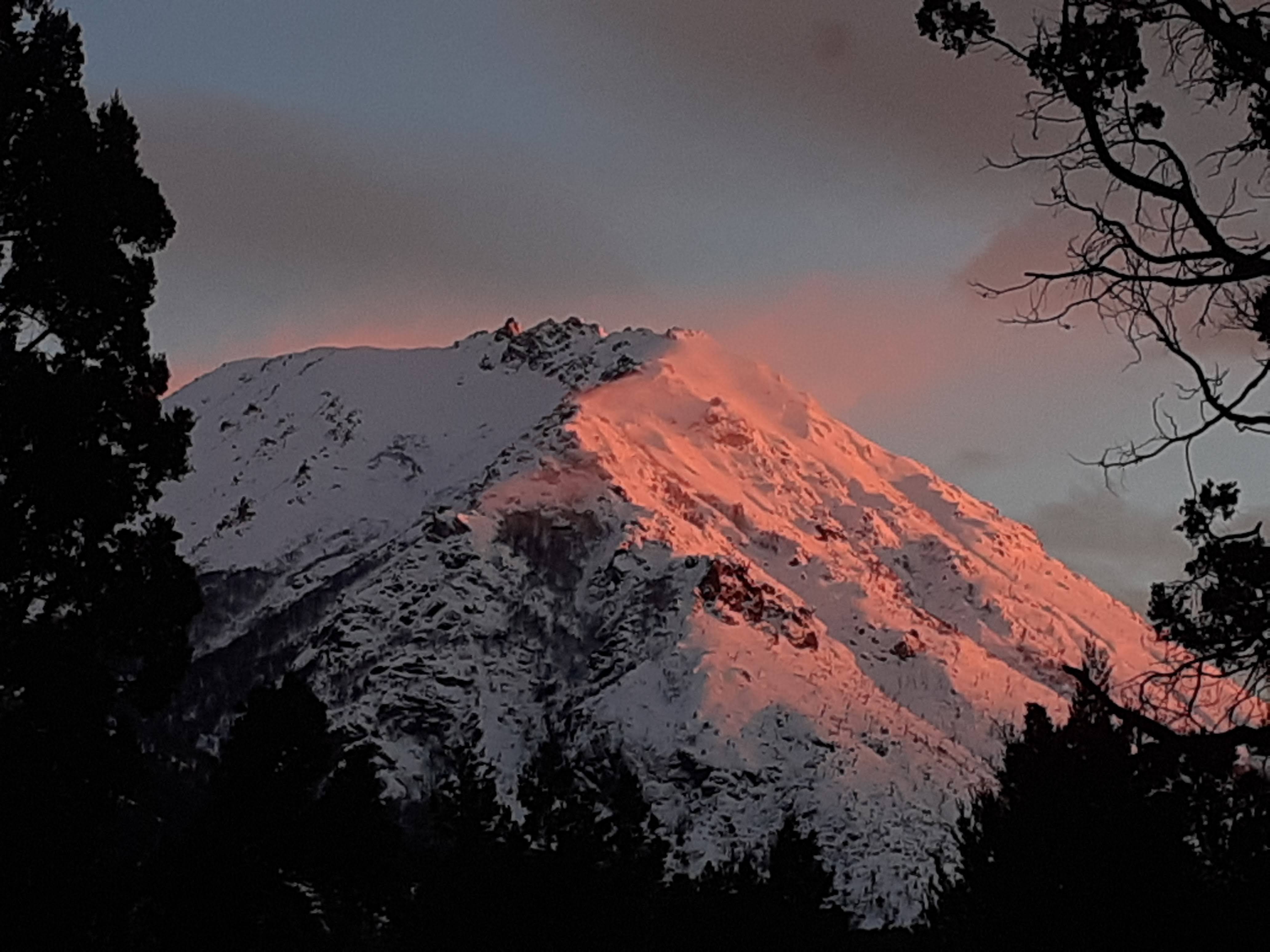 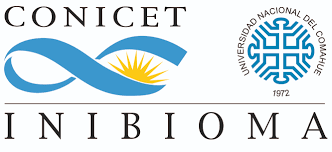 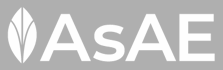 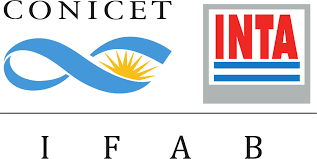 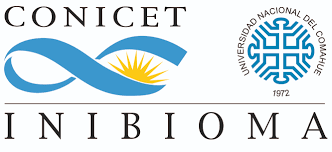 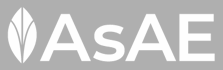 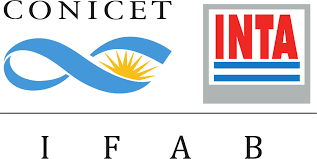 Importantes Novedades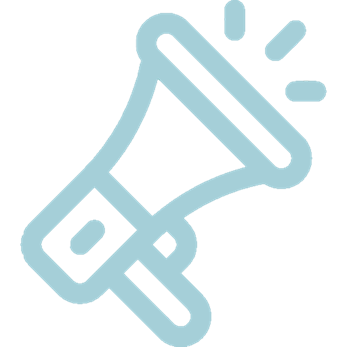 ¡Extensión para el envío de resúmenes: 15 agosto 2023!¡Presentamos el lugar principal del encuentro!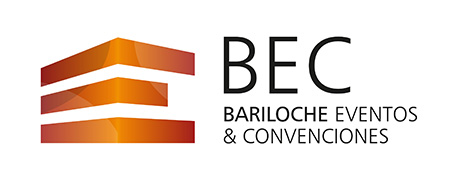 Dirección: España 415, a pocas cuadras del centro cívico¡Con amplios salones y vistas panorámicas al lago Nahuel Huapi!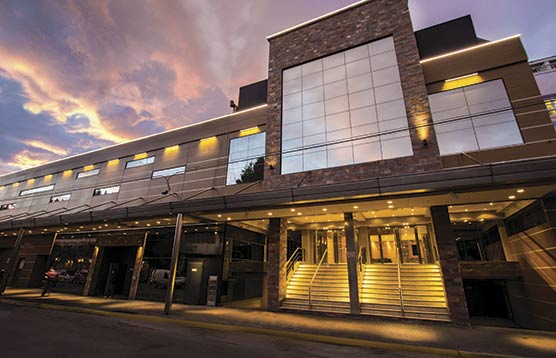 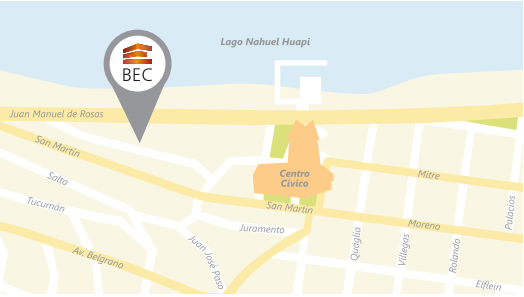 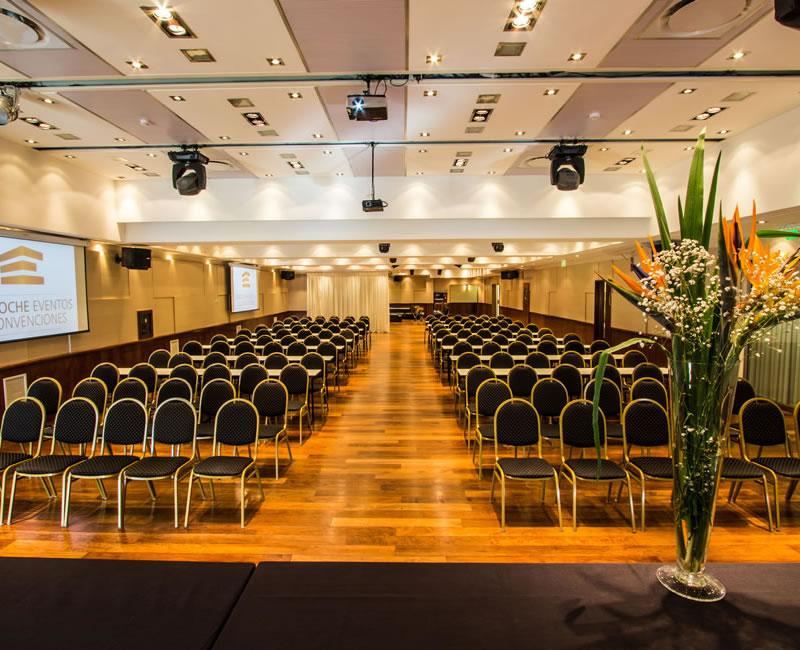 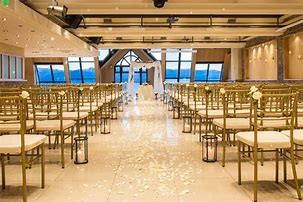 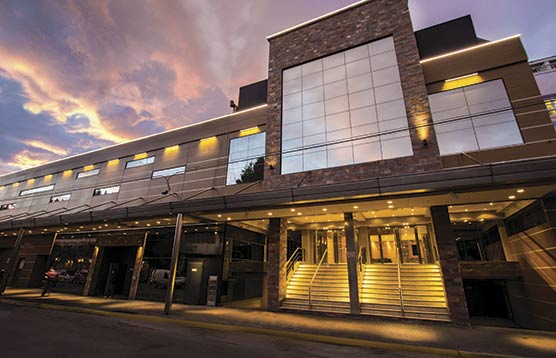 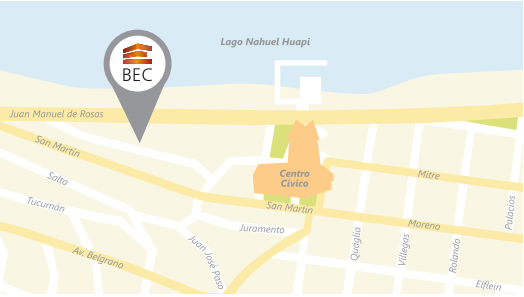 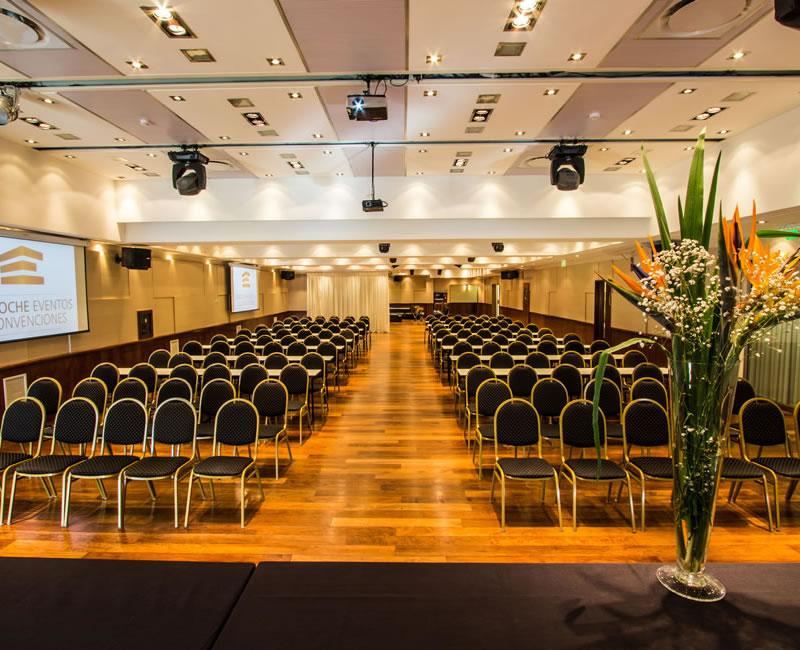 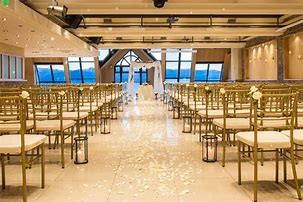 https://www.barilocheeventos.com¡Nuevos conferencistas!Y los ya anunciados en circulares anteriores…Pre-inscripción a Cursos y Talleres ya confirmadosLas  consultas e inscripciones a los cursos y talleres se realizarán directamente con los respectivos organizadores. Próximamente se incluirán en la página información y formulario de inscripción.CursosLas cartografías monstruosas: ciencias, percepciones, poéticas y afectos. Organizadores: Dra. Gabriela Klier (UNR), Dr. Juan De Rosa. Contacto: proyectorumia@gmail.comTalleresIntroducción a la TRY Plant Trait Database y Análisis de Características de Plantas con Python. Organizadores: Téc. Gustavo Giudici, Felipe Cabrera, Julián Momoli, Florencia Dosil (Equipo de Plant Cyber Synthesis LLC). Contacto:  gustavo@plantcybersynthesis.com  Simposios confirmados1- Restauración ecológica en Argentina: teoría, implementación y desafíos.Organizadora: Dra. Adriana Rovere INIBIOMA (CONICET-UNcoma).2- A world without native species.Organizador: Dr. Patricio Pereyra3- Residuos de norte a sur.Organizadora: Dra. Karina Speziale (CONICET-UNcoma).4- Microplásticos un problema invisible.Organizadora: Dra. Mariana Fasanella (CONICET-UNcoma).5- Propuesta de conservación multicriterio de los bosques nativos de Argentina: funcionalidad, biodiversidad y servicios ecosistémicos.Organizadores: Dr. Luis Rivera, Dra. Natalia Politi (INECOA, CONICET-UNJU)6- Articulación entre ciencia y manejo para promover la sustentabilidad de los sistemas socio-ecológicos.Organizador: Dr. Roberto Fernández IFEVA (CONICET-Facultad Agronomía-UBA)7- Importancia de las bases químicas en las interacciones ecológicas.Organizadoras: Dra. Patricia Fernández (CIHIDECAR-CONICET y FAUBA) y Dra. María Sol Balbuena (IFIBYNE-CONICET)8- El curioso caso de los caracteres funcionales: historia, miradas y futuros.Organizadora: Dra. Natalia Pérez Harguindeguy IMBIV (CONICET-UNC)9- Frutos: ecología química e interacción entre especies nativas y exóticas.Organizadora: Dra. Carolina Quintero (CONICET-UNcoma).10- Las especies endémicas frente a la amenaza de los disturbios. Coordinadora: Dra. Ana Elena Villalobos (CERZOS-UNS)11- Floraciones de cianobacterias en un contexto de intensificación de la producción: causas, consecuencias y controles.Organizadoras: Dra. Carla Kruk (CURE y Facultad de Ciencias, Universidad de la República) y Dra. Guadalupe Beamud (CONICET-UNcoma).12- Paleoecología: una ventana al pasado.Organizadoras: Mg. Fernanda Charqueño, Dra. Julieta Massaferro (CENAC-PNNH) yDra. Silvina Stutz (IIMyC -CONICET-UNMDP).Mesas redondas confirmadas1- Una síntesis de la ecología de fuego en la Argentina: los desafíos actuales y futuros de los incendios descontrolados.Organizadores: Lic. Melina Paez (IRNAD-CONICET), Ing. Ftal. Mattew Ruggirello (CADIC-CONICET) e Ing. Agr. Florencia Sittoni, (CONICET-UCU)2- Nuevos desafíos en la investigación ecológica argentina: ¿cómo traducir nuestras investigaciones en oportunidades de mayor liderazgo político para las mujeres en la academia?Organizadora: Dr. Josefina L. De Paepe (FAUBA)3- Las Agroecologías- acercando la Ecología y la Agroecología. Organizador: Dr. Gervasio Piñeiro (LART-IFEVA-FAUBA-CONICET)4- Oportunidades y limitaciones de la gobernanza ambiental colaborativo - participativa: control de coníferas exóticas invasoras en Bariloche y otras experiencias.Organizadores: Dr. Pedro Laterra (Fundación Bariloche-CONICET), Dra. Luciana Ghermandi (INIBIOMA-CONICET). 5- ¿Qué revistas científicas queremos?Organizador: Dr. Esteban Jobbágy (IMASL-CONICET)6- ¿Para qué sirven los modelos cuantitativos en ecología? Hacia las definiciones de describir, explicar, y predecir con modelos.Organizadores: Dr. Luca Schenone y Dr. Pablo Alarcón (INIBIOMA-CONICET)7-Uso recreativo en los Parques Nacionales: desafíos para la gestión, ¿Es posibleconservar y fomentar el desarrollo turístico regional? Organizadores: Ing. Alondra Crego (INIBIOMA-CONICET), Dra. Clara Pissolito (CIEFAP), Dr. Juan Gowda (INIBIOMA-CONICET), Dra. Ana Barros (IANIGLA)Además en paralelo con el congreso:Primer encuentro interdisciplinario para la gestión de Residuos Sólidos Urbanos (RSU) en Bariloche . Organizadoras: Dra. Agustina Di Virgilio, Dra. Mariana Fasanella, Dra. Micaela Buteler (*) Con presentación de certificado de alumno regular(**) No habrá política de reembolso de inscripción, total o parcial, ante no asistencia al congreso.(1) El pago de la cuota societaria anual es requisito para ser socio de la AsAE. Quienes adeuden cuotas no serán considerados socios hasta que regularicen su situación. Obtenga información para asociarse a AsAE aquí: http://www.asaeargentina.com.ar/como-asociarse. (2) El valor de las inscripciones durante el congreso tendrá un 20% de recargo(3) Escribir a rae2023bariloche@gmail.com con asunto “Inscripción extranjera”Publicación en número especial de Ecología AustralExiste la posibilidad de proponer un número especial en Ecología Austral producto de las mesas redondas y simposios con un mínimo de 5 manuscritos. Los coordinadores se encargarán de organizar el número especial en un lapso de tiempo que deberá ser acordado con la revista. Para mayor información comunicarse: rae2023bariloche@gmail.comSubsidio para gastos por tareas de cuidado en reuniones científicas del Programa Nacional para la Igualdad de Géneros del Ministerio de Ciencia, Tecnología e Innovación. Garantiza un apoyo económico a participantes de reuniones científicas de corta duración que realicen actividades de investigación y desarrollo y que cumplan con tareas de cuidado.Desde la comisión organizadora de la RAE realizaremos un relevamiento de quienes estén interesados en acceder a este beneficio y así poder hacer el pedido. Más información: https://www.argentina.gob.ar/sites/default/files/if-2023-43986128-apn-dnprprmct.pdfLink para formulario de pre-inscripción: https://docs.google.com/forms/d/1yAtLVYg50RMpjHguTjLsk9PBKZshMznB5_CQZ-AdpSU/edit Sea un sponsor de  la reuniónContinúa abierta la convocatoria para aquellas empresas interesadas en brindar apoyo financiero para la realización de la reunión. Más información:Sponsors:   Patrocinadores especiales:  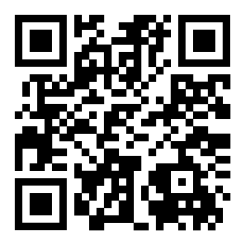 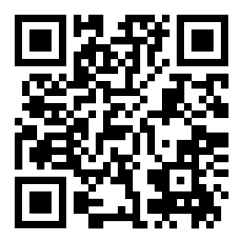 Descuentos en hoteles: rae2023.asaeargentina.com.ar/#auspiciantesEstén atentos porque próximamente se incluirán descuentos en Tours pre y post congreso y Restaurantes.Comité OrganizadorMariana Tadey, Gimena Vilardo, María Natalia Lescano, Sofía Gonzalez, Marcela Bastidas Navarro y Nicolás Martyniuk.Por consultas escribir a rae2023bariloche@gmail.comPAGINA WEB;    rae2023brc; rae2023brc; Rae Bariloche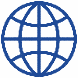 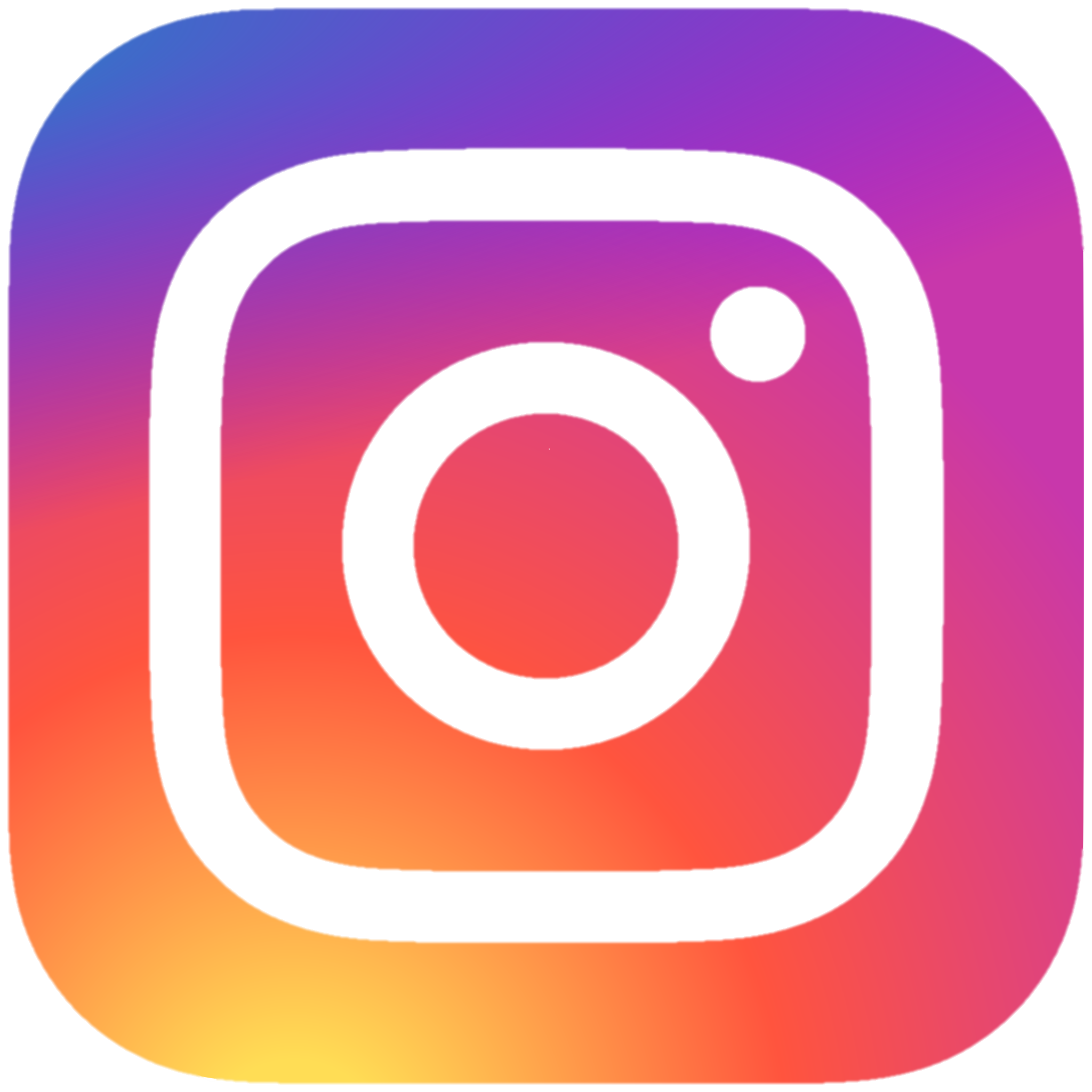 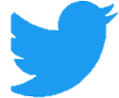 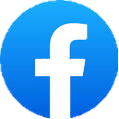 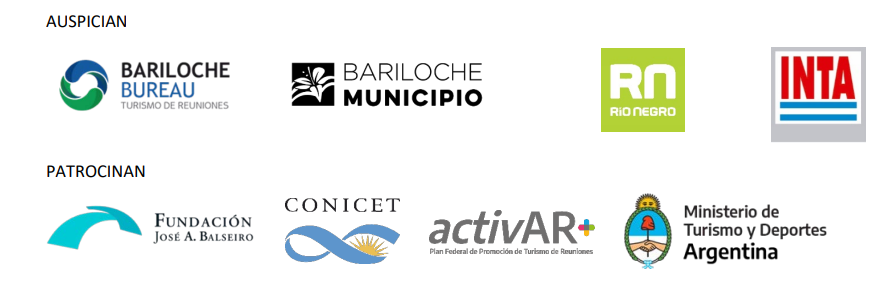 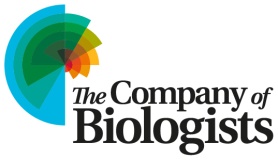                   17 al 20 de octubre del 2023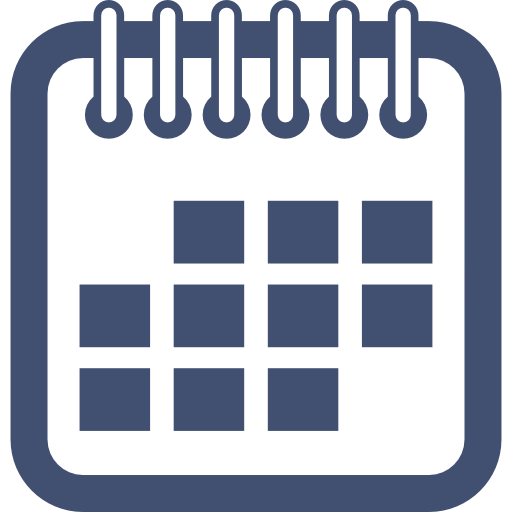                   S.C. Bariloche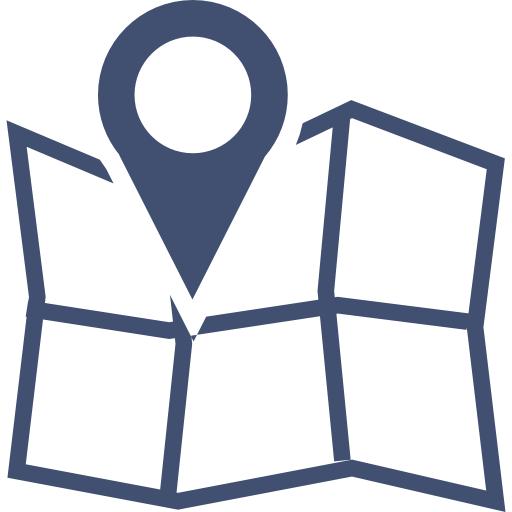 Presencial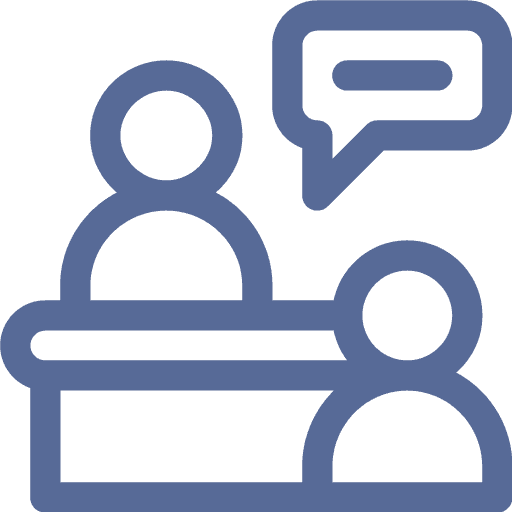 Maristella SwampaRodolfo Dirzo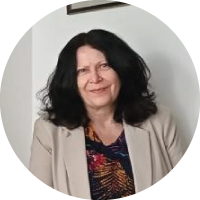 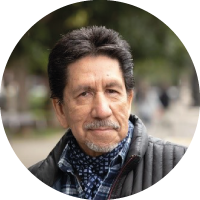  Próximamente título de conferenciaLa crisis de la biodiversidad y los retos por resolver para evitar un futuro desastrosoConferencistas Conferencistas Conferencistas Conferencistas Luciana Ghermandi  Juan CorleyAlejandro G. Farji-Brener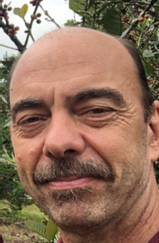 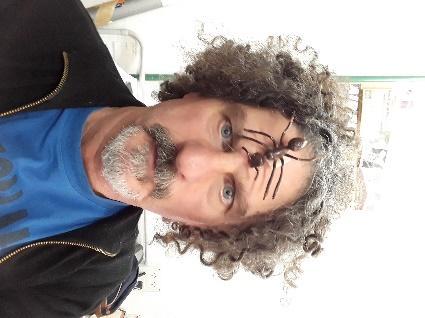 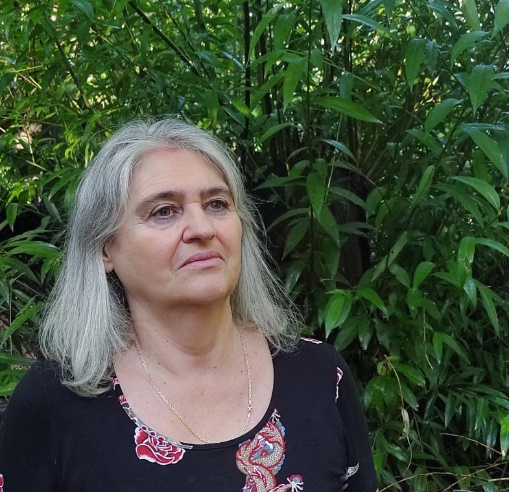 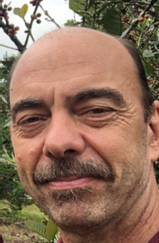 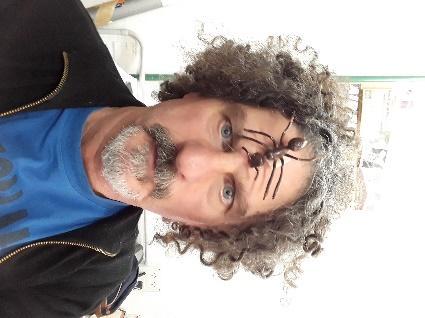 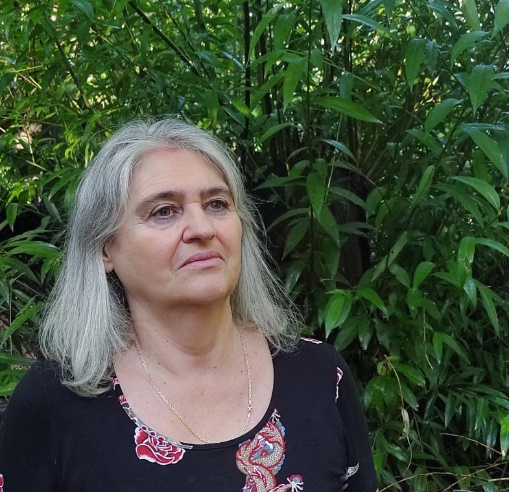 ¿Que revelan 19 años de monitoreos de la vegetación en pastizales patagónicos? Reflexiones sobre disturbios naturales y antrópicos modulados por el clima en el contexto del cambio global acelerado Principios y conceptos de la ecología y el manejo de las plagas: una interacción fundamental en tiempos de cambiosCiencia latina: Uso de fenotipos extendidos como modelos para responder preguntas ecológicas cuando el presupuesto es casi nuloAnita C. Risch Arian WallachDirk Roux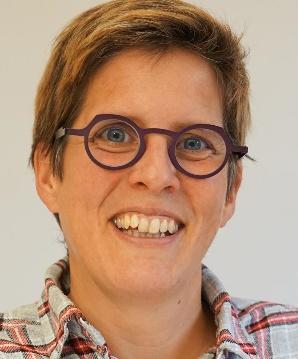 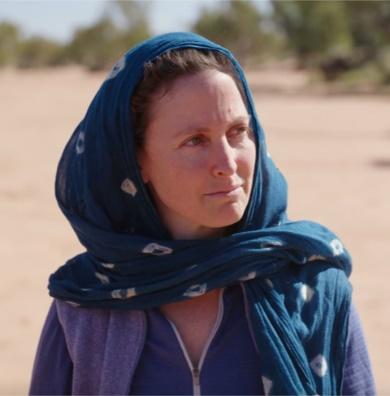 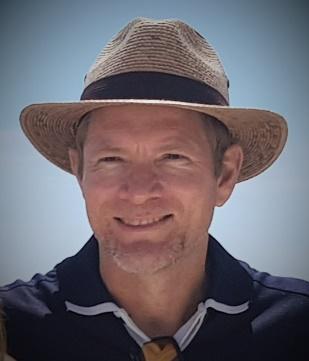 Loss of aboveground animals in grasslands: consequences for ecosystem processes and functioningCounting a 6th Mass ExtinctionNavigating messy conservation landscapes: insights from three decades of practicing adaptive management in South African National ParksPrecio inscripciones a RAE XXXPrecio inscripciones a RAE XXXPrecio inscripciones a RAE XXXCategoría AsAE                                                                     Categoría AsAE                                                                     desde 29 abr. 2023Categoría AsAE                                                                     Categoría AsAE                                                                     Tardía (2)Socio AsAE (1)General15500Socio AsAE (1)Estudiante doctorado*12500Socio AsAE (1)Estudiante grado*9000No socio AsAEGeneral32000No socio AsAEEstudiante doctorado*24000No socio AsAEEstudiante grado*16000Extranjero no socio(3)250 U$S250 U$SModalidad de pagoModalidad de pagoPor medio de un depósito o transferencia bancaria. 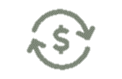 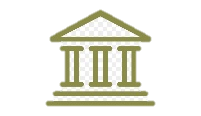 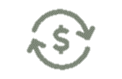 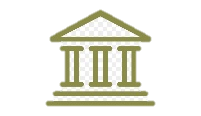 Por medio de un depósito o transferencia bancaria. ¿Instrucciones? 🡪 En la página web: enlace. 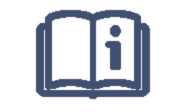 ¿Instrucciones? 🡪 En la página web: enlace. Instrucciones de inscripciónInstrucciones de inscripciónLuego de realizado el depósito proceder a la inscripción on-line ingresando al https://sipan.inta.gob.ar/jornadas/form.php?Jornada=Mjg=  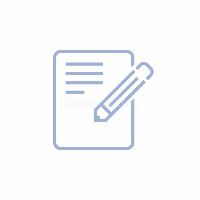 Luego de realizado el depósito proceder a la inscripción on-line ingresando al https://sipan.inta.gob.ar/jornadas/form.php?Jornada=Mjg=  Se confirmará la inscripción luego de la verificación del pago de inscripción con el monto correspondiente al cuadro de tarifas arriba indicado (fechas y condición ante la AsAE). 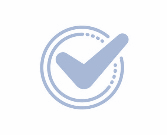 Se confirmará la inscripción luego de la verificación del pago de inscripción con el monto correspondiente al cuadro de tarifas arriba indicado (fechas y condición ante la AsAE). *El pago de la inscripción incluye la presentación de hasta dos trabajos como primer autor.  *El pago de la inscripción incluye la presentación de hasta dos trabajos como primer autor.    Preguntas relacionadas a la inscripción escribir a:        rae2023bariloche@gmail.com con el asunto “CONSULTA INSCRIPCIÓN”.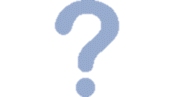   Preguntas relacionadas a la inscripción escribir a:        rae2023bariloche@gmail.com con el asunto “CONSULTA INSCRIPCIÓN”.Envío de resúmenesEnvío de resúmenesLa convocatoria será del 10 de abril hasta el 15 de agosto de 2023.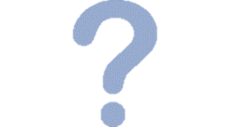 Preguntas relacionadas al envío de resúmenes, escribir a: rae2023bariloche@gmail.com con el asunto “CONSULTA RESÚMENES”Los resúmenes deben incluir:Autores (separados por ‘’ ; ’’  en este orden: Apellido, Nombre)Filiación/filiaciones (solo institución principal en el mismo orden  de los autores).Título (máximo 70 caracteres sin espacios), en negrita.Texto (máximo 250 palabras). El cuerpo del resumen debe contener una breve introducción de la problemática, materiales y métodos empleados, principales resultados y conclusiones del trabajo.Palabras claves (3-5)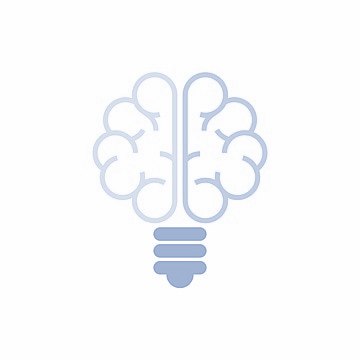 Áreas temáticasAgroecología (AE)Biogeografía (B)Cambio climático (CC)Cambio en el uso del territorio (CT)Comportamiento animal (CA)Conservación, manejo y restauración (CMR)Contaminación (C)Disturbios (D)Ecofisiología (EF)Ecología de comunidades (EC)Ecología de poblaciones (EP)Ecología urbana (EU)Ecología y educación (ED)Ecología y evolución (EE)Ecosistemas (E)Etnobiología (ET)Interacciones biológicas (IB)Invasiones biológicas (InvB)Socioecología (S)